Voorbeeldbrief persbericht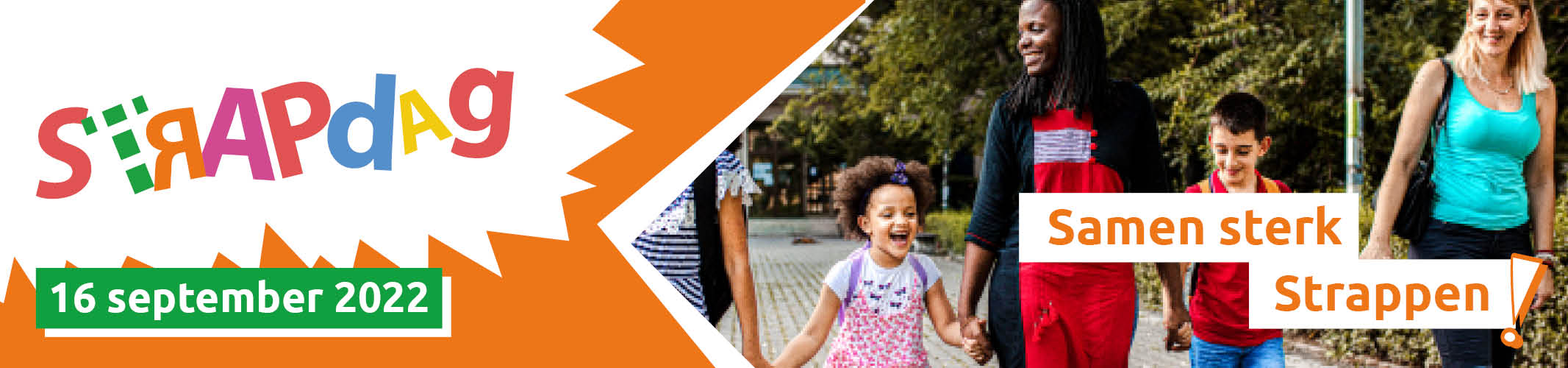 Banner linken naar http://www.octopusplan.info/campagnes/strapdag/SAMEN STERK STRAPPEN OP VRIJDAG 16 SEPTEMBER Beste redactieOp vrijdag 16 september 2022 neemt onze school naar jaarlijkse gewoonte deel aan de Strapdag. Die dag komen alle leerlingen met de fiets of te voet naar school. Onze school wil hiermee aandacht vragen voor de verkeersveiligheid in de schoolomgeving en wil kinderen en ouders stimuleren om wat vaker te voet of met de fiets naar school te komen.De Strapdag is een initiatief van het Octopusplan en kadert binnen de Week van de Mobiliteit die jaarlijks doorgaat van 16 tot 22 september. Deze editie staat in teken van solidariteit.De school organiseert op tal van activiteiten die tof in beeld kunnen gebracht worden!Wij hopen op jullie aanwezigheid. Neem contact op met  naam / telefoon / e-mail.Met vriendelijke groeten,De directie+ contactgegevens school8u – 9uFeestelijke aankomst Strappers (applaus, versiering, rode loper,…) 9u – 9u30Straplied met de school op een originele manier10u00 – 11u00Start muzikale critical mass….